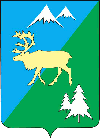 П О С Т А Н О В Л Е Н И ЕАДМИНИСТРАЦИИ БЫСТРИНСКОГО МУНИЦИПАЛЬНОГО РАЙОНА684350, Камчатский  край, Быстринскийрайон, с. Эссо, ул. Терешковой, 1, тел/факс 21-330http://essobmr.ru   admesso@yandex.ruот 10.01.2019   № 17    	В связи с решением Думы Быстринского муниципального района от 25.12.2018 № 90-нпа «Об утверждении структуры администрации Быстринского муниципального района на 2019 год», руководствуясь статьей 36.1 Устава Быстринского муниципального района,ПОСТАНОВЛЯЮ:	1.	Внести изменения в приложение №1 к постановлению администрации Быстринского муниципального района от 16.05.2017 №133 «О создании комиссии» согласно приложению.	2.  Контроль за выполнение настоящего постановления оставляю за собой.3. Настоящее постановление вступает в силу со дня его подписания.Глава администрацииБыстринского муниципального района					А.В. ГрековРазослано: дело,  Грекову А.В., Кожевиной Н.Б., Гафурову Р.З., Журавлеву В.И., Козлову З. П., Кононюк Н.В, Калиниченко Е. В., Мариненко А.Н., Соболевой М.И, прокуратура, оф. сайт ОМСУ БМР	Приложениек постановлению администрации Быстринского муниципального района от «10» января  2019 г. №  17                                СоставКомиссии по проведению осмотра зданий, сооружений, расположенных на территории Эссовского, Анавгайского сельских поселений Быстринского муниципального района, в целях оценки их технического состояния и надлежащего технического обслуживанияПредседатель комиссии:	Греков Андрей Владимирович – глава администрации Быстринского муниципального района; 	Заместитель председателя комиссии – временно исполняющий обязанности главы администрации Быстринского муниципального района;Члены комиссии: Кожевина Наталья Борисовна – начальник отдела по жилищно-коммунальному хозяйству и работе с населением администрации Быстринского муниципального района;Гафуров Радик Зямилович – глава Анавгайского сельского поселения (по согласованию);	Журавлев Владимир Иванович – директор муниципального унитарного предприятия «Бытсервис»;Козлов Захар Павлович – советник отдела по строительству и архитектуре администрации Быстринского муниципального района, секретарь комиссии:Кононюк Нина Васильевна – заместитель главного врача федерального бюджетного учреждения здравоохранения «Центр гигиены и эпидемиологии в Камчатском крае в Мильковском и Быстринском районах» (по согласованию);	Калиниченко Екатерина Владимировна – председатель Комитета по управлению муниципальным имуществом Быстринского района администрации Быстринского муниципального района	Мариненко Алексей Николаевич - начальник отделения надзорной деятельности профилактической работы по Быстринскому муниципальному району УНДиПР ГУ МЧС России по Камчатскому краю (по согласованию);	Соболева Мария Иннокентьевна – начальник отдела по строительству и архитектуре администрации Быстринского муниципального района;Лицо, курирующее данное направление служебной  деятельности ____________Соболева М. _________________						(подпись, Фамилия, инициалы, дата)Начальник (консультант по правовым вопросам)  управления делами  ________________Прокина А. В._________________						(подпись, Фамилия, инициалы, дата)Исполнитель  документа ___________Козлов З. П.___________________					(подпись, Фамилия, инициалы, дата)О внесении изменения в приложение №1 постановления администрации Быстринского муниципального района от 16.05.2017 №133 «О создании комиссии»